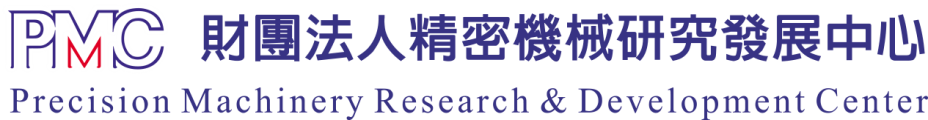 醫電設計機電安全諮詢與驗證服務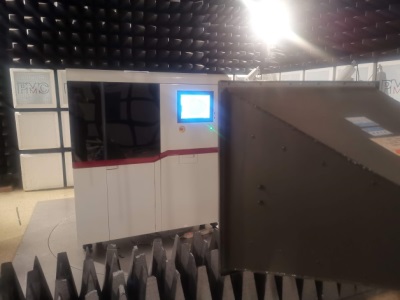 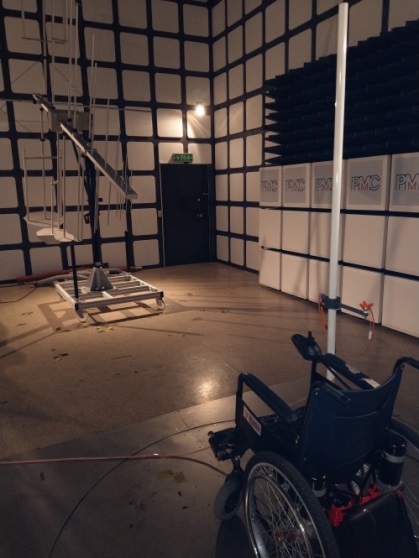 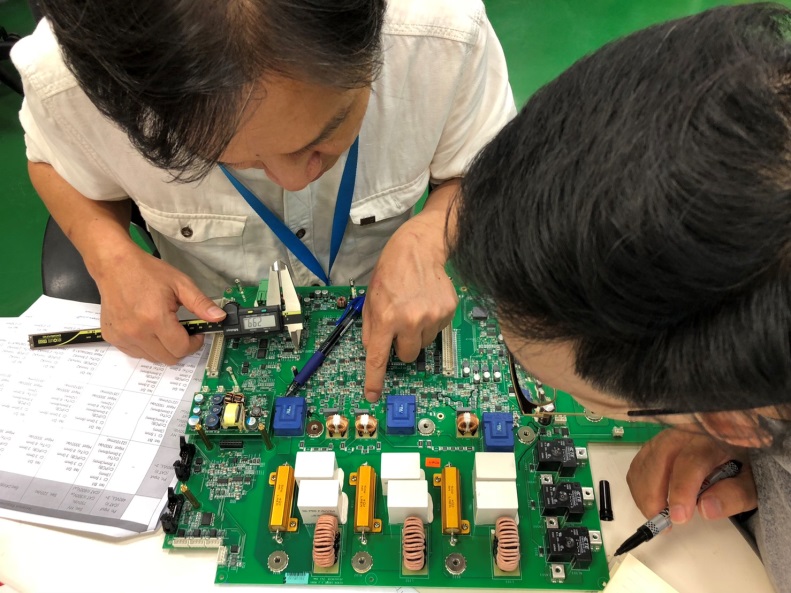 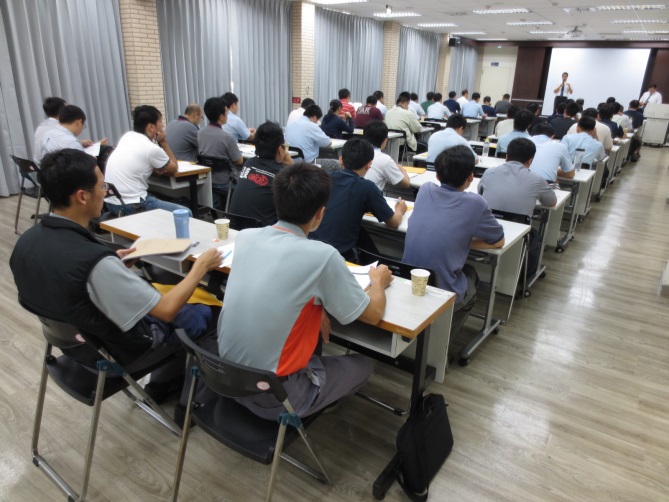 